Smlouva o vypořádání závazkůuzavřená dle 1746, odst. 2 zákona č. 89/2012 Sb., občanský zákoník, v platném znění, mezi těmito smluvními stranami:Objednatelel Základní škola Kadaň, ul. Školní 1479, okr.Chomutov ul. školní 1479, 432 01 Kadaň IČO: 46789979Zastoupená: Mgr. Irena GahlerováaDodavatelem Ing. Vladimír ZavřelHorákovská 7, 628 00 BrnoIČO: 15564894, DIČ: CZ58052225001.Popis skutkového stavuSmluvní strany uzavřely dne 23. června 2017 smlouvu o dodání a nainstalování stravovacího systému. Tato smlouva byla uzavřena na základně cenové nabídky.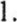 Strana objednatele je povinným subjektem pro zveřejňování v registru smluv dle smlouvy uvedené v ustanovení odst. l. tohoto článku a má povinnost uzavřenou smlouvu zveřejnit postupem podle zákona č. 340/2015 Sb., zákon o registru smluv, ve znění pozdějších předpisů.Obě smluvní strany shodně konstatují, že do okamžiku sjednání této smlouvy nedošlo k uveřejnění smlouvy uvedené v odst. I tohoto článku v registru smluv, a že jsou si vědomy právních následků s tím spojených.V zájmu úpravy vzájemných práv a povinností vyplývajících z původně sjednané smlouvy, s ohledem na skutečnost, že obě strany jednaly s vědomím závaznosti uzavřené smlouvy a v souladu s jejím obsahem plnily, co si vzájemně ujednaly, a ve snaze napravit stav vzniklý v důsledku neuveřejnění smlouvy v registru smluv, sjednávají smluvní strany tuto novou smlouvu ve znění, jak je dále uvedeno.11.Práva a závazky smluvních stranSmluvní strany si tímto ujednáním vzájemně stvrzují, že obsah vzájemných práv a povinností, který touto smlouvou nově sjednávají, je zcela a beze zbytku vyjádřen textem původně sjednané smlouvyl , která tvoří pro tyto účely přílohu této smlouvy. Lhůty se rovněž řídí původně sjednanou smlouvou a počítají se od uplynutí 3 1 dnů od data jejího uzavření.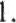 Smluvní strany prohlašují, že veškerá vzájemně poskytnutá plnění na základě původně sjednané smlouvy považují za plnění dle této smlouvy a že v souvislosti se vzájemně poskytnutým plněním nebudou vzájemně vznášet vůči druhé smluvní straně nároky z titulu bezdůvodného obohacení.Smluvní strany prohlašují, že veškerá budoucí plnění z této smlouvy, která mají být od okamžiku jejího uveřejnění v registru smluv plněna v souladu s obsahem vzájemných závazků vyjádřeným v příloze této smlouvy, budou splněna podle sjednaných podmínek.Smluvní strana, která je povinným subjektem pro zveřejňování v registru smluv dle smlouvy uvedené v čl. I. odst. I této smlouvy, se tímto zavazuje druhé smluvní straně k neprodlenému zveřejnění této smlouvy a její kompletní přílohy v registru smluv v souladu s ustanovením 5 zákona o registru smluv.111.Závěrečná ustanoveníTato smlouva o vypořádání závazků nabývá účinnosti dnem uveřejnění v registru smluv.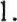 2. Tato smlouva o vypořádání závazků je vyhotovena ve dvou stejnopisech, každý s hodnotou originálu, přičemž každá ze smluvních stran obdrží jeden stejnopis.Příloha č. I — Smlouva č. 1000/2017 ze dne 23. června 2017V Kadani dne .V Jihlavě dne 19.12.2018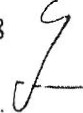 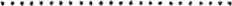 Ing, Vladimír ZavřelZ-WARE, Horákovská 7628 OO Brno - líšeňIC: 15564894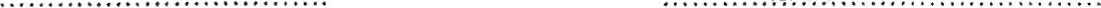 1 V připadč jakýchkoli zmen smlouvy na veřejnou zakázku musi být tyto změny v souladu s 222 züona č. 134/2016, o zadávání veřejných zakázek, jinak by mohl být postup zadavatele považován za přestupek dle 268 tohoto zákona.Smlouva o dílo č.1000/2017uzavřená dle 5 2586 a následujících z. č, 89/2012 Sb. občanského zákoníkua předpisů souvisejících v platném znění mezí těmito smluvními stranamiObjednatel:Základní škola Kadaň, ul. Školní 1479, okr.Chomutov ul. školní 1479, 432 01 Kadaň IČO: 46789979Zastupuje ředitelka školy: Mgr. Irena GahlerováBankovní spojení: 7430441/0100, KB Kadaň (dále jen objednatel)aZhotovitel:Ing. Vladimír Zavřel, Z-WARE,Horákovská 7, 628 OO Brno — LíšeňIČO: 15564894DIČ: CZ 5805222500Zastupuje: Ing. Vladimír Zavřel bankovní spojení: 6624260297/0100, KB Jihlava (dále jen zhotovitel)Korespondenční adresa:Z-WARE, Havlíčkova 46, 586 01 Jihlaval. Předmět smlouvyPředmětem smlouvy je dodávka a montáž stravovacího a výdejového terminálu včetně komponentů.Seznam jednotlivých položek je uveden v Příloze č. 1 — „Stravovací systém”, která je nedílnou součástí této smlouvy.Dílo obsahuje:dodávku všech potřebných komponentů potřebných pro provedení díla - uvedení systému do provozuzaškolení určených pracovníků uživatele v používání systémuIl. Závazky zhotoviteleZhotovitel dodá systém nejpozději do 10. června 2017. Vlastní termín instalace bude upřesněn v předstihu dle požadavků objednatele.Zhotovitel poskytuje záruku 24 měsíců od předání systému.Záruční servis, pokud se nejedná o mechanické poškození nebo poškození způsobené vlivem přírodních vlivů, je bezplatný. Po uplynutí záruční doby přebírá zhotovitel pozáruční servis.Všechny komponenty odpovídají technickým požadavkům na výrobky dle platných právních předpisů.Servisní zásah k odstranění závady proběhne do 48—72 hodin od nahlášení závady (v pracovních dnech, dle závažnosti nahlášené závady).Ill. Závazky objednateleObjednatel umožní přístup pracovníkům zhotovitele do areálu za účelem instalace, odzkoušení a následného servisu na dobu nezbytně nutnou.Objednatel umožní zřízení vzdálené správy v případě potřeby pro nastavení či přenastavení programu.Objednatel zajistí stabilní síťové připojení v prostorách jídelny.IV. Cenové podmínkyCelková cena díla činí 75.650,-Kč bez DPH, tj. 91.537,- Kč s DPH.Cena jednotlivých položek i celého systému je rozepsána v Příloze c. v 1 — „Stravovací systém I', která je nedílnou součástí této smlouvy.V. Platební podmínkySystém bude objednatelem uhrazen na základě daňového dokladu — faktury vystavené zhotovitelem.Faktura bude vystavena po instalaci systému a jeho předání.Po zaplacení faktury se stravovací systém stává majetkem objednatele.Splatnost faktury je 10 dní.Případné vícepráce budou konzultovány s vedením školy a v případě jejich nutnosti bude připraven dodatek smlouvy.                                                           Vl. Ostatní ujednáníSmluvní strany se dohodly, že pokud se na tuto smlouvu vztahuje povinnost uveřejnění v registru smluv ve smyslu zákona č. 340/2015 Sb., o zvláštních podmínkách účinnosti některých smluv, uveřejňování těchto smluv a o registru smluv (zákon o registru smluv), provede uveřejnění v souladu se zákonem objednatel.Pokud nebylo v této smlouvě ujednáno jinak, řídí se právní vztahy občanským zákoníkem, Všechny případné změny a doplňky musí mít písemnou formu a budou řešeny dodatkem této smlouvy.Smlouva nabývá účinnosti dnem podpisu.Smlouva má dvě strany a jednu přílohu, je vyhotovena ve dvou stejnopisech. Jeden obdrží objednatel a jeden zhotovitel.V Jihlavě dne: 23. června. 2017	V Kadani dne:Ing. Vladimír Zavřel Z-WARE, Horáko	7628 OO Brno lč: 155648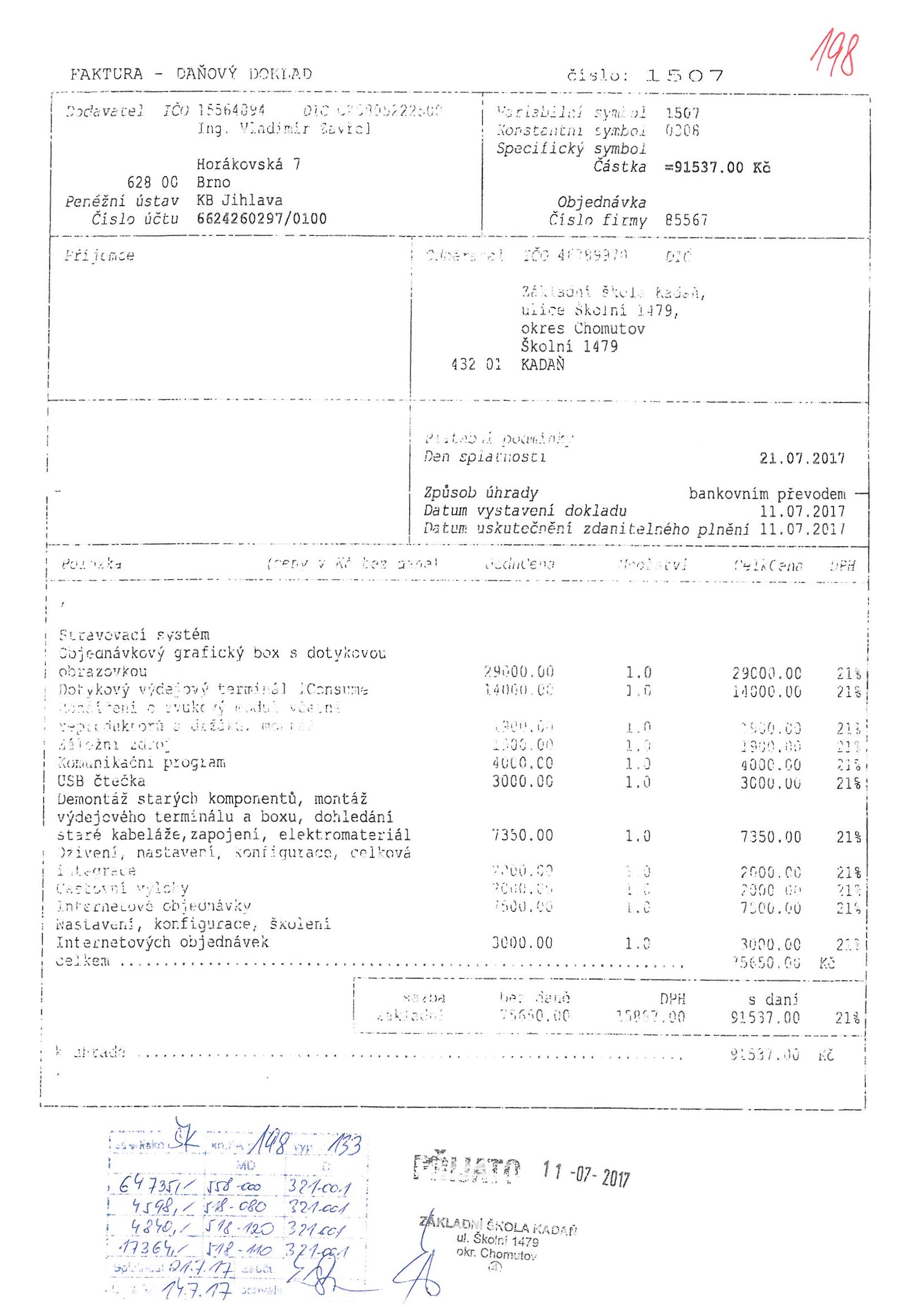 Razítko a podpisRazítko a podpis